SOINS D’URGENCE :je soussigné(e), ……………………………………………………………………………………….Père   -   Mère   -   Tuteur de l’enfant ……………………………………………………………………………… autorise la section gymnastique de l’USMG à prendre toutes les mesures d’urgence en cas d’accident.Personne à prévenir si différent :  ……………………………...........   Tél : Je reconnais avoir pris connaissance du règlement intérieur de la section gymnastique de l’USMG, remis avec la présente fiche d’inscription (à conserver par le licencié) et en accepter les modalités.Le :             Signature Parents								Signature GymnasteCOMPETITION   -   INITIATION   -   EVEIL GYMNIQUE (Baby Gym)Fiche d’inscription complétée très lisiblement et signée1 questionnaire médical d’aptitude à la gymnastique (fourni par le club  et à remplir à l’inscription) 1 photo à coller sur le dossier d’inscriptionLa cotisation (réglable dans sa totalité à l’inscription) : par chèque à l’ordre de l’USMG GYMNASTIQUE, par coupons sport, chèques vacances, espèces, CAF, chèques CE).Possibilité de paiement en plusieurs foisRappel : Pour les groupes compétitions, prévoir en plus, au cours de la saison, l’achat de la tenue obligatoire (tenue fille ou garçon & veste)Enfants de 2 à 3 ans :EVEIL BABY < à 3 ans 	 	 1ER Enfant : 80 €     -     2ème Enfant : 60 €     -     3 ème Enfant : 40 € Enfants de 3 à 6 ans :EVEIL GYMNIQUE 	 	 1ER Enfant : 130 €     -     2ème Enfant : 110 €     -     3 ème Enfant : 90 €   Enfants à partir de 6 ans :INITIATION LOISIRS & COMPETITION         1ER Enfant : 180 €     -     2ème Enfant : 160 €     -     3 ème Enfant : 140 €   Montant : …………………………………….. €   EN ……….. (nb de chèques)	    REDUCTION (Plusieurs enfants)  Mettre nom et prénom de l’enfant si différent du chèque et mois d’encaissement au dos  LICENCE N° 11093.336.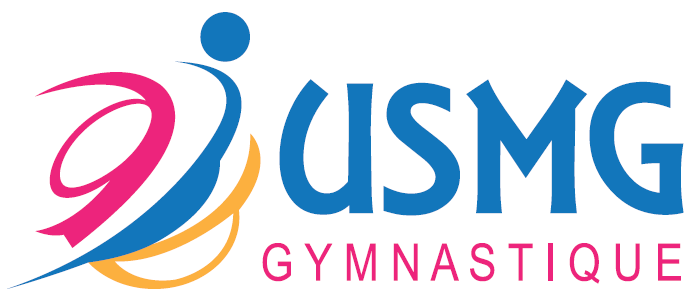 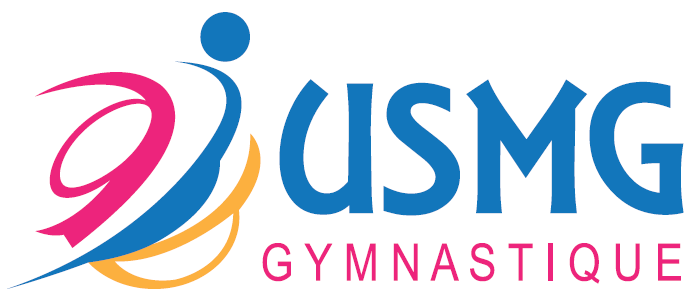 FICHE D’INSCRIPTION (2022-2023) Adresse : Rue du 18 Juin 93220 GAGNY      Mail : usm.gagny.gymnastique@gmail.com       TEL : 07 49 33 61 54    Site Internet : usmg-gymnastique.fr             COMPETITION              LOISIRS                     EVEIL GYMNIQUE (Baby)              EVEIL (Baby < 3 ans)ENTRAINEUR : ………………………………………………………………………Nom : ………………………………………………………………………       Prenom : ………………………………………………………………………….Fille			Garçon			           Nationalité : …………………………………………………………………..date de naissance :     …… /…… /……      Commune et departement de naissance ………………………/.…………………adresse : …………………………………………………………………………………………………………………………………………………………….……..code postal :                		            			Ville : ………………………………………………………………………………Tel port mere  :                                                                                 Tel port pere  :    TEL FIXE :			@ e-mail : en raison de la dematerialisation des licences par la ffg, merci de fournir imperativement une adresse e-mail valide (ecrire tres lisiblement svp)@ mail : ……………………………………………………………………………………………………………………………………………………………………..nom et qualite du representant legal : père     -     mere     -     tuteur     -     autre…………………………………………………………………………………………………………………………………………………………………………………….DE RENTRER SEUL :je soussigné(e), ……………………………………………………………………………………….Père   -   Mère   -   Tuteur autorise mon enfant ……………………………………………………………………………… à quitter seul le gymnase après la séance de gymnastique.Autres personnes autorisées à récupérer l’enfant :  Nom ……………….. Tél : PHOTOS :J’accepte que mon enfant soit photographié ou filmé dans le cadre des activités et autorise la section USMG gymnastique à les utiliser sur ses supports de communication. (Affichage, site internet USMG,  Gagny magazine…..etc)OUI				NON  